РОССИЙСКАЯ ФЕДЕРАЦИЯОРЛОВСКАЯ ОБЛАСТЬВЕРХОВСКИЙ РАЙОНПесоченский сельский Совет народных депутатов РЕШЕНИЕот  8 декабря 2020 г                                                                                    № 68д. СухотиновкаОб утверждении схемы одномандатных избирательных округов для проведения выборов депутатов Песоченского сельского Совета народных депутатовВ соответствии с пунктами 4 и 7.2 статьи 18 Федерального закона от 12 июня 2002 года № 67-ФЗ «Об основных гарантиях избирательных прав и права на участие в референдуме граждан Российской Федерации», на основании решения участковой избирательной комиссии  избирательного участка № 223 (на которую постановлением Избирательной комиссии Орловской области от 12 апреля 2016 г. № 140/1092-5 «О возложении полномочий избирательных комиссий муниципальных образований Орловской области» возложены полномочия избирательной комиссии Песоченского сельского поселения) от 30 октября 2020 года № 17 «О схеме одномандатных избирательных округов для проведения выборов депутатов Песоченского сельского Совета народных депутатов»,  Песоченский  сельский Совет народных депутатов РЕШИЛ:1. Утвердить схему одномандатных избирательных округов для проведения выборов депутатов Песоченского сельского Совета народных депутатов согласно приложению.2. Признать утратившим силу решение Песоченского сельского Совета народных депутатов от 1 февраля 2016 года № 73 «Об утверждении схемы одномандатных избирательных округов  для проведения выборов депутатов Песоченского сельского Совета народных депутатов».3. Настоящее решение вступает в силу со дня его официального опубликования.4. Опубликовать настоящее решение и разместить его на сайте администрации Верховского района на странице Песоченского сельского поселения в информационно-телекоммуникационной сети «Интернет».Глава сельского поселения                                           В.М.ВепринцевУтвержденарешением Песоченского сельскогоСовета народных депутатовот « 08 » декабря  2020 г № 68Схема одномандатных избирательных округовдля проведения выборов депутатовПесоченского сельского Совета народных депутатовГрафические изображения схемы одномандатных избирательных округов для проведения выборов депутатов Песоченского сельского Совета народных депутатовВерховского района Орловской области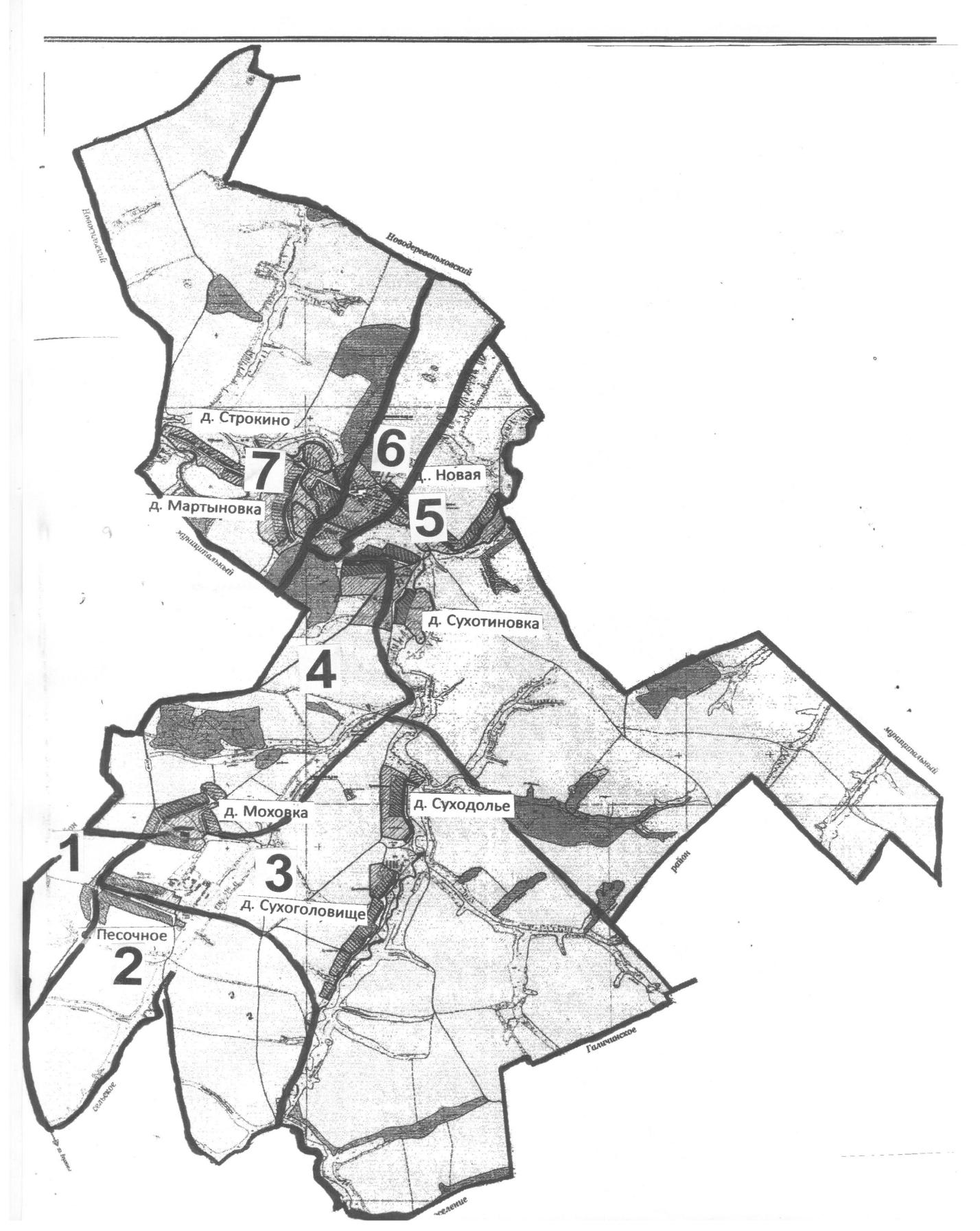 № округаГраницы избирательного округаКоличество избирателей1с. Песочное в границах:  ул.Мира (дома с №1 по №5, №7, с №9 по № 28)282с. Песочное в границах: ул.Мира (дома  № 6, №8), ул. Победы273с. Песочное в границах: ул.Школьная, д.Моховка в границах ул. Южная, д. Сухоголовище, д. Суходолье284д. Моховка в границах ул. Родниковая, д. Сухотиновка в границах ул. Молодежная (дома с №5 по №10)275д. Новая  в границах: ул. Заречная (дома с № 1 по № 20)  д. Сухотиновка в границах :ул. Молодежная (с д.№1 по №4),  ул. Дачная,  ул. Лесная276д. Новая в границах: ул. Заречная (дома с № 21 по № 26), ул. Центральная (дома с № 1 по № 5), ул. Речная, ул. Солнечная (дом №11,  дома с № 13 по № 17)277д. Новая в границах: ул. Солнечная (дома с № 1 по № 10, дом №12), ул. Центральная (дома с № 6 по № 17), ул. Садовая, д. Мартыновка, д. Строкино29